
Disability Access and 
Inclusion (DAIP)

Reporting Template 
Reporting period: 2020-21Report due date: 31 October 2021State Authority’s DetailsName:Contact person:Phone:Email:Date DAIP published on website: Link to published DAIP:Important notes:The Disability Inclusion Act 2018 (SA) requires the Chief Executive of the Department of Human Services to prepare an annual report summarising the reports from State authorities on their DAIPs and an annual report against the State Disability Inclusion Plan.
From 2021 these two reports will be combined.
The combined report will include an analysis and summary of State authorities’ DAIP reports. This will include:
the percentage of State authorities who have a published DAIP and who have reported against the DAIP
a list of the State authorities who provided a report against their DAIP
statistics on the number of activities completed, in progress and not 
started relevant to the reporting period
The information you provide in response to the questions below 
will assist in demonstrating progress against the State Disability 
Inclusion Plan and our collective continuous improvement 
approach to disability access and inclusion planning.
Provide a summary of the extent to which your DAIP has been implemented in the reporting period.(This information is required by section 17 of the Disability Inclusion Act 2018 (SA) and could include a number of actions relevant to the period, percentage of those actions completed, in progress and not completed).What activities were undertaken to raise awareness of your Disability Access and Inclusion Plan and/or general access and inclusion for people with disability?(Raising awareness activities will be included in the report as South Australians with disability told us increasing community understanding and awareness was important to them) List and describe your key DAIP achievements and their outcomes for people with disability.(This information will be used to demonstrate progress against the State Plan’s key priorities and highlight how activities are improving outcomes for people with disability)List and describe the key challenges in implementing your DAIP. (This information will be used to demonstrate reflection and continuous improvement processes)Feedback for the Department of Human ServicesWhat could the Department of Human Services do to help your DAIP process?Any other feedback?DAIP Progress Report To complete the DAIP progress report, provide a status update against each action in your DAIP. A suggested template is provided below, but you may be able to adapt your DAIP into a progress report by incorporating a status column.Status key: Report on the status of each action in your DAIP by using the key below.Completed 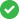 In Progress 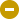 Not started 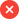 Theme One: Inclusive communities for allSocial inclusion is a priority for people living with disability as it affects all aspects of their lives. It is our aim that the contributions and rights of people living with disability are valued and understood by all South Australians and that their rights are promoted, upheld and protected. We also want to ensure that people living with disability are supported to advocate for their own rights.Theme One: Inclusive communities for allSocial inclusion is a priority for people living with disability as it affects all aspects of their lives. It is our aim that the contributions and rights of people living with disability are valued and understood by all South Australians and that their rights are promoted, upheld and protected. We also want to ensure that people living with disability are supported to advocate for their own rights.Theme One: Inclusive communities for allSocial inclusion is a priority for people living with disability as it affects all aspects of their lives. It is our aim that the contributions and rights of people living with disability are valued and understood by all South Australians and that their rights are promoted, upheld and protected. We also want to ensure that people living with disability are supported to advocate for their own rights.Theme One: Inclusive communities for allSocial inclusion is a priority for people living with disability as it affects all aspects of their lives. It is our aim that the contributions and rights of people living with disability are valued and understood by all South Australians and that their rights are promoted, upheld and protected. We also want to ensure that people living with disability are supported to advocate for their own rights.Theme One: Inclusive communities for allSocial inclusion is a priority for people living with disability as it affects all aspects of their lives. It is our aim that the contributions and rights of people living with disability are valued and understood by all South Australians and that their rights are promoted, upheld and protected. We also want to ensure that people living with disability are supported to advocate for their own rights.Theme One: Inclusive communities for allSocial inclusion is a priority for people living with disability as it affects all aspects of their lives. It is our aim that the contributions and rights of people living with disability are valued and understood by all South Australians and that their rights are promoted, upheld and protected. We also want to ensure that people living with disability are supported to advocate for their own rights.DAIP Action #DAIP ActionState Plan PriorityTimeframeTargetStatus        Theme Two: Leadership and collaborationPeople living with disability want to have a greater role in leading and contributing to government and community decision-making. It is our aim that the perspectives of people living with disability are actively sought and that they are supported to participate meaningfully in government and community consultation and engagement activities. own rights.Theme Two: Leadership and collaborationPeople living with disability want to have a greater role in leading and contributing to government and community decision-making. It is our aim that the perspectives of people living with disability are actively sought and that they are supported to participate meaningfully in government and community consultation and engagement activities. own rights.Theme Two: Leadership and collaborationPeople living with disability want to have a greater role in leading and contributing to government and community decision-making. It is our aim that the perspectives of people living with disability are actively sought and that they are supported to participate meaningfully in government and community consultation and engagement activities. own rights.Theme Two: Leadership and collaborationPeople living with disability want to have a greater role in leading and contributing to government and community decision-making. It is our aim that the perspectives of people living with disability are actively sought and that they are supported to participate meaningfully in government and community consultation and engagement activities. own rights.Theme Two: Leadership and collaborationPeople living with disability want to have a greater role in leading and contributing to government and community decision-making. It is our aim that the perspectives of people living with disability are actively sought and that they are supported to participate meaningfully in government and community consultation and engagement activities. own rights.Theme Two: Leadership and collaborationPeople living with disability want to have a greater role in leading and contributing to government and community decision-making. It is our aim that the perspectives of people living with disability are actively sought and that they are supported to participate meaningfully in government and community consultation and engagement activities. own rights.Theme Two: Leadership and collaborationPeople living with disability want to have a greater role in leading and contributing to government and community decision-making. It is our aim that the perspectives of people living with disability are actively sought and that they are supported to participate meaningfully in government and community consultation and engagement activities. own rights.Theme Two: Leadership and collaborationPeople living with disability want to have a greater role in leading and contributing to government and community decision-making. It is our aim that the perspectives of people living with disability are actively sought and that they are supported to participate meaningfully in government and community consultation and engagement activities. own rights.Theme Two: Leadership and collaborationPeople living with disability want to have a greater role in leading and contributing to government and community decision-making. It is our aim that the perspectives of people living with disability are actively sought and that they are supported to participate meaningfully in government and community consultation and engagement activities. own rights.DAIP Action #DAIP ActionDAIP ActionState Plan PriorityState Plan PriorityTimeframeTimeframeTargetStatus        Theme Three: Accessible communitiesThe accessibility of the built environment, quality services and information is key to ensuring people living with disability are included and have the opportunity to equally participate in all aspects of community life. It is our aim to increase accessibility to public and community infrastructure, transport, services, information, sport and recreation and the greater community.own rights.Theme Three: Accessible communitiesThe accessibility of the built environment, quality services and information is key to ensuring people living with disability are included and have the opportunity to equally participate in all aspects of community life. It is our aim to increase accessibility to public and community infrastructure, transport, services, information, sport and recreation and the greater community.own rights.Theme Three: Accessible communitiesThe accessibility of the built environment, quality services and information is key to ensuring people living with disability are included and have the opportunity to equally participate in all aspects of community life. It is our aim to increase accessibility to public and community infrastructure, transport, services, information, sport and recreation and the greater community.own rights.Theme Three: Accessible communitiesThe accessibility of the built environment, quality services and information is key to ensuring people living with disability are included and have the opportunity to equally participate in all aspects of community life. It is our aim to increase accessibility to public and community infrastructure, transport, services, information, sport and recreation and the greater community.own rights.Theme Three: Accessible communitiesThe accessibility of the built environment, quality services and information is key to ensuring people living with disability are included and have the opportunity to equally participate in all aspects of community life. It is our aim to increase accessibility to public and community infrastructure, transport, services, information, sport and recreation and the greater community.own rights.Theme Three: Accessible communitiesThe accessibility of the built environment, quality services and information is key to ensuring people living with disability are included and have the opportunity to equally participate in all aspects of community life. It is our aim to increase accessibility to public and community infrastructure, transport, services, information, sport and recreation and the greater community.own rights.Theme Three: Accessible communitiesThe accessibility of the built environment, quality services and information is key to ensuring people living with disability are included and have the opportunity to equally participate in all aspects of community life. It is our aim to increase accessibility to public and community infrastructure, transport, services, information, sport and recreation and the greater community.own rights.Theme Three: Accessible communitiesThe accessibility of the built environment, quality services and information is key to ensuring people living with disability are included and have the opportunity to equally participate in all aspects of community life. It is our aim to increase accessibility to public and community infrastructure, transport, services, information, sport and recreation and the greater community.own rights.Theme Three: Accessible communitiesThe accessibility of the built environment, quality services and information is key to ensuring people living with disability are included and have the opportunity to equally participate in all aspects of community life. It is our aim to increase accessibility to public and community infrastructure, transport, services, information, sport and recreation and the greater community.own rights.Theme Three: Accessible communitiesThe accessibility of the built environment, quality services and information is key to ensuring people living with disability are included and have the opportunity to equally participate in all aspects of community life. It is our aim to increase accessibility to public and community infrastructure, transport, services, information, sport and recreation and the greater community.own rights.DAIP Action #DAIP ActionState Plan PriorityState Plan PriorityTimeframeTimeframeTargetTargetStatus        Status        Theme Four: Learning and employmentWorkforce participation is fundamental to social inclusion. It provides economic independence and choice, social connections and friendships, value, identity and belonging. It is our aim that people living with disability have access to inclusive places of study and that education and training provides pathways to meaningful and inclusive employment and volunteering opportunities. Theme Four: Learning and employmentWorkforce participation is fundamental to social inclusion. It provides economic independence and choice, social connections and friendships, value, identity and belonging. It is our aim that people living with disability have access to inclusive places of study and that education and training provides pathways to meaningful and inclusive employment and volunteering opportunities. Theme Four: Learning and employmentWorkforce participation is fundamental to social inclusion. It provides economic independence and choice, social connections and friendships, value, identity and belonging. It is our aim that people living with disability have access to inclusive places of study and that education and training provides pathways to meaningful and inclusive employment and volunteering opportunities. Theme Four: Learning and employmentWorkforce participation is fundamental to social inclusion. It provides economic independence and choice, social connections and friendships, value, identity and belonging. It is our aim that people living with disability have access to inclusive places of study and that education and training provides pathways to meaningful and inclusive employment and volunteering opportunities. Theme Four: Learning and employmentWorkforce participation is fundamental to social inclusion. It provides economic independence and choice, social connections and friendships, value, identity and belonging. It is our aim that people living with disability have access to inclusive places of study and that education and training provides pathways to meaningful and inclusive employment and volunteering opportunities. Theme Four: Learning and employmentWorkforce participation is fundamental to social inclusion. It provides economic independence and choice, social connections and friendships, value, identity and belonging. It is our aim that people living with disability have access to inclusive places of study and that education and training provides pathways to meaningful and inclusive employment and volunteering opportunities. DAIP Action #DAIP ActionState Plan PriorityTimeframeTargetStatus        